Journals to Take Action FiltersIn the event that filters for the journals you must act upon have not been pre-configured for your User ID,  you can still set them up manually. The “Action” statement will be in red-colored font, and you need to click on “Edit Filters.”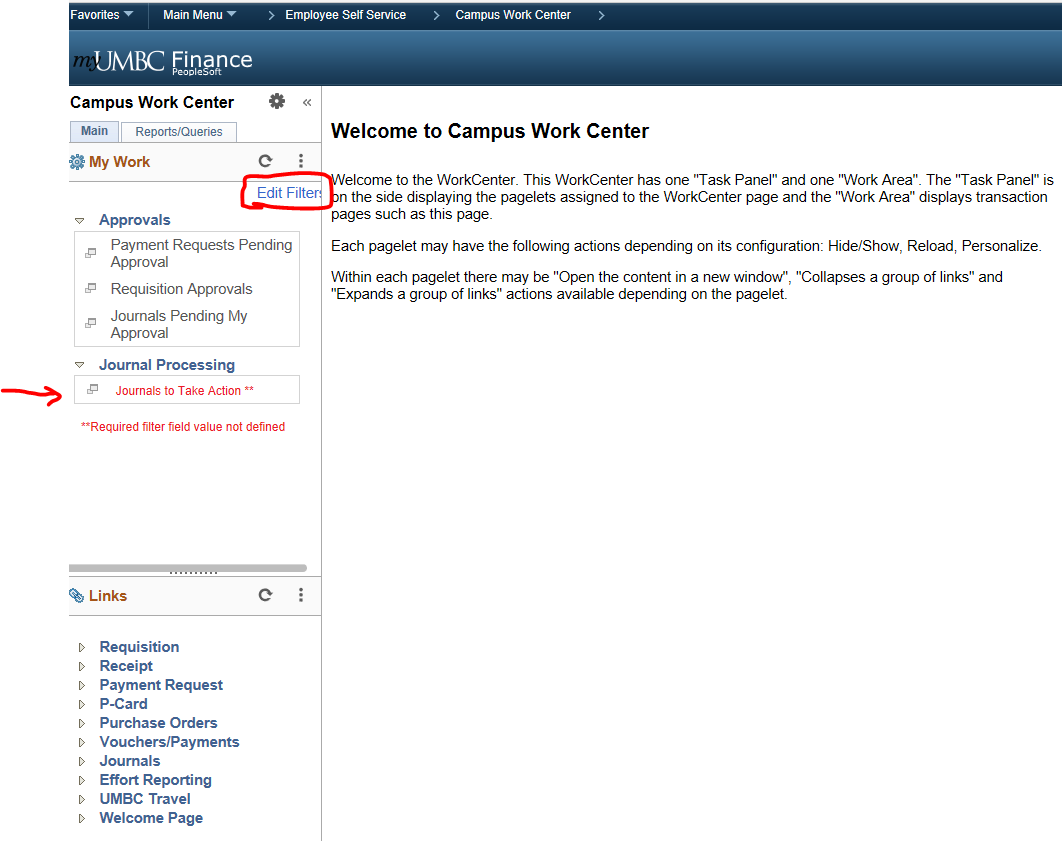 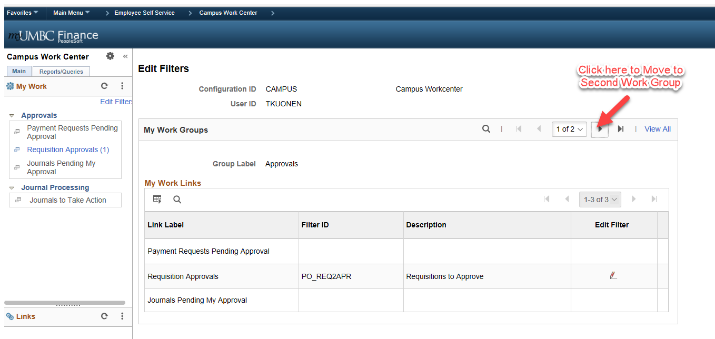 Proceed to sequence #2, Group Label = Journal Processing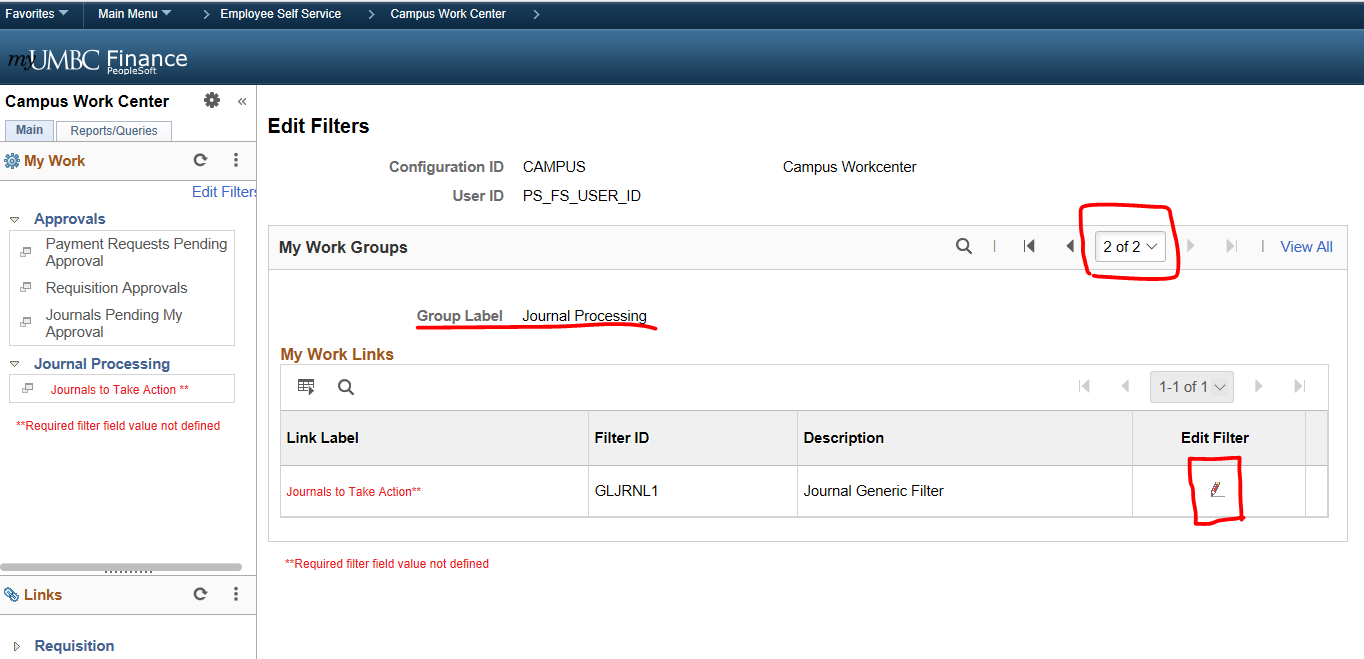 (continued on next page)On the filter value screen, fill-in the following 4 values and click “OK”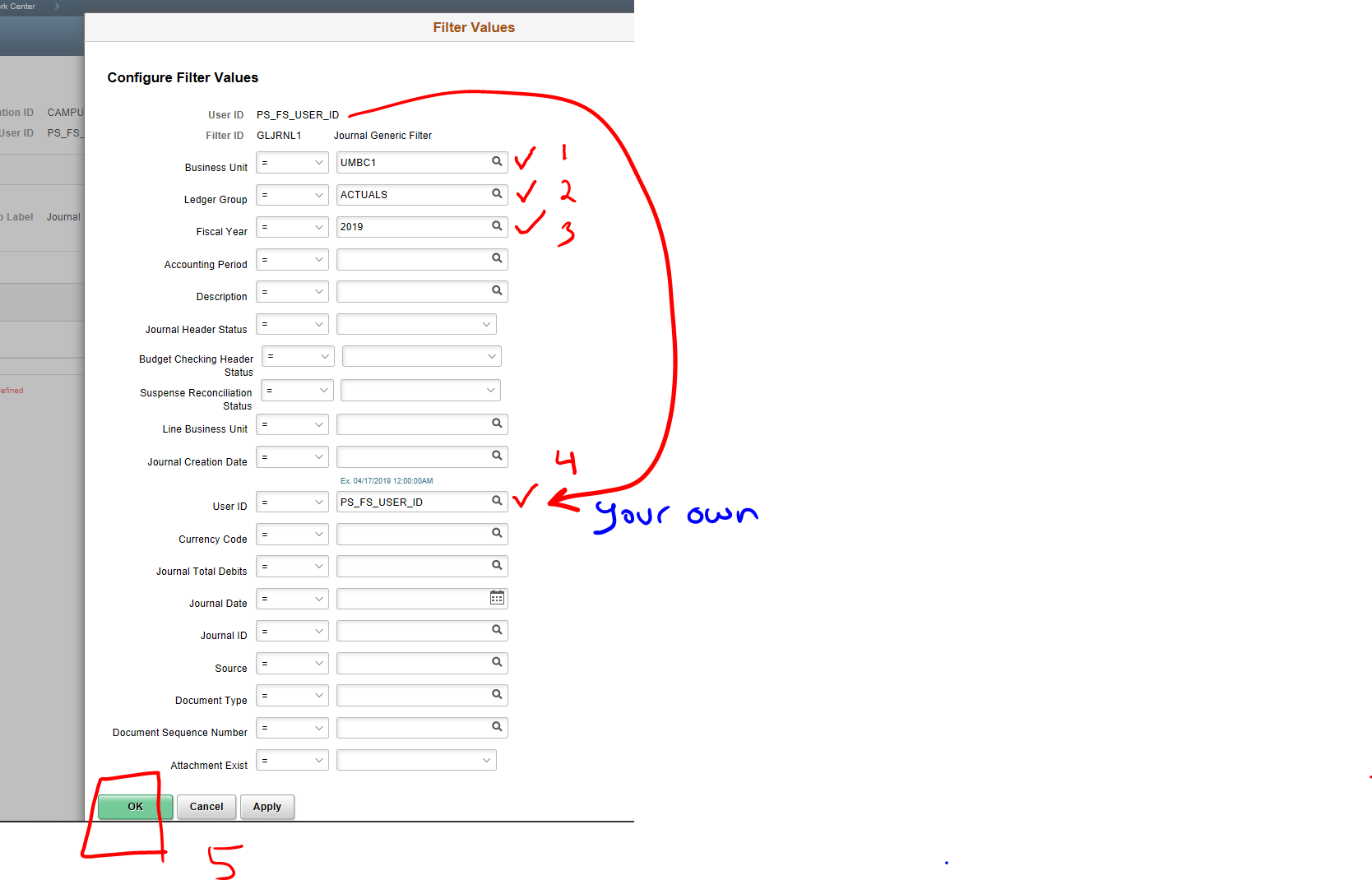 